DSWD DROMIC Report #2 on the Fire Incident in Barangay Pantal, Dagupan Gity, Pangasinanas of 02 April 2021, 6PMSUMMARYOn 30 March 2021 at 12:00 PM, a fire incident occurred in Sitio Riverside, Barangay Pantal, Dagupan City, Pangasinan. Source: DSWD-FO IStatus of Affected Families / PersonsA total of 150 families or 750 persons were affected by the fire incident in Barangay Pantal, Dagupan Gity, Pangasinan (see Table 1).Table 1. Number of Affected Families / PersonsNote: Ongoing assessment and validation being conducted.  Source: DSWD-FO IStatus of Displaced FamiliesInside Evacuation CenterThere are 66 or 290 persons currently taking temporary shelter in four (4) evacuation centers in Barangay Pantal, Dagupan Gity, Pangasinan (see Table 2). Table 2. Number of Displaced Families / Persons Inside Evacuation CenterNote: The decrease in the number of displaced families and persons inside ECs is based on the assessment and validation being conducted by the LGU of Dagupan.  		  Source: Source: DSWD-FO IOutside Evacuation CenterThere are 60 or 221 persons temporarily staying with their relatives and/or friends (see Table 3).Table 3. Number of Displaced Families / Persons Outside Evacuation CenterNote: Ongoing assessment and validation being conducted.  Source: DSWD-FO IDamaged HousesA total of 126 houses were totally damaged by the fire (see Table 4).Table 4. Number of Damaged Houses Note: Ongoing assessment and validation being conducted.  . 		  Source: Source: DSWD-FO IAssistance ProvidedA total of ₱1,104,813.80 worth of assistance was provided by the DSWD to the affected families (see Table 5).Table 5. Cost of Assistance Provided to Affected Families / Persons  Source: Source: DSWD-FO ISITUATIONAL REPORTDSWD-DRMBDSWD-FO I*****The Disaster Response Operations Monitoring and Information Center (DROMIC) of the DSWD-DRMB is closely coordinating with DSWD-FO I for any significant disaster response updates.Prepared by:					MARIEL B. FERRARIZ	 	LESLIE R. JAWILI	Releasing OfficerPHOTO DOCUMENTATION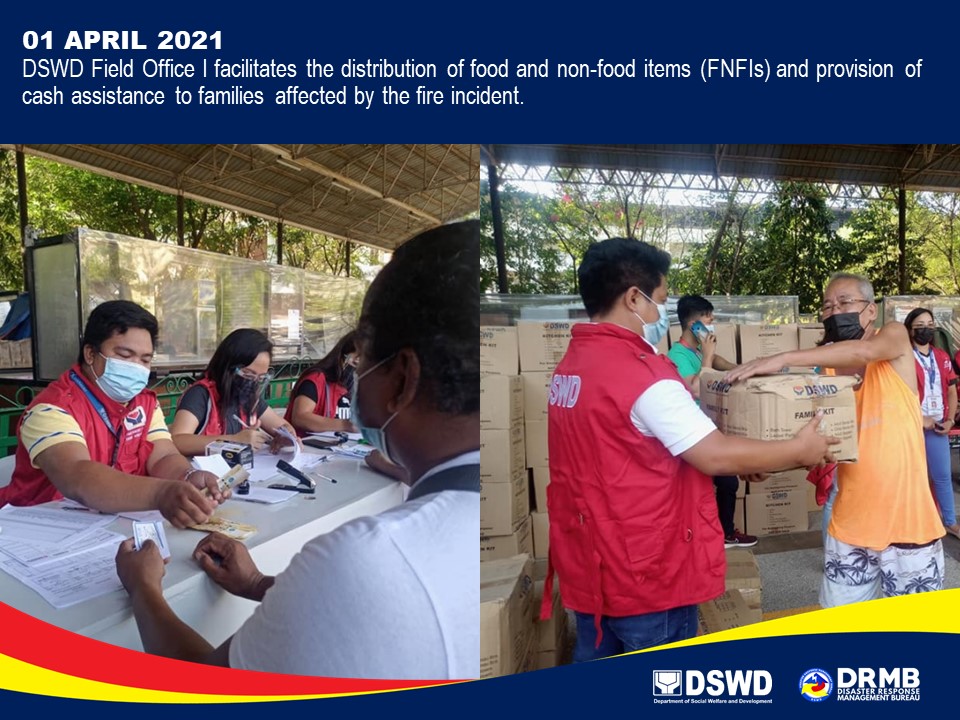 REGION / PROVINCE / MUNICIPALITY REGION / PROVINCE / MUNICIPALITY  NUMBER OF AFFECTED  NUMBER OF AFFECTED  NUMBER OF AFFECTED REGION / PROVINCE / MUNICIPALITY REGION / PROVINCE / MUNICIPALITY  Barangays  Families  Persons GRAND TOTALGRAND TOTAL1  150  750 REGION IREGION I1  150  750 PangasinanPangasinan1  150  750 Dagupan City1  150  750 REGION / PROVINCE / MUNICIPALITY REGION / PROVINCE / MUNICIPALITY  NUMBER OF EVACUATION CENTERS (ECs)  NUMBER OF EVACUATION CENTERS (ECs)  NUMBER OF DISPLACED  NUMBER OF DISPLACED  NUMBER OF DISPLACED  NUMBER OF DISPLACED REGION / PROVINCE / MUNICIPALITY REGION / PROVINCE / MUNICIPALITY  NUMBER OF EVACUATION CENTERS (ECs)  NUMBER OF EVACUATION CENTERS (ECs)  INSIDE ECs  INSIDE ECs  INSIDE ECs  INSIDE ECs REGION / PROVINCE / MUNICIPALITY REGION / PROVINCE / MUNICIPALITY  NUMBER OF EVACUATION CENTERS (ECs)  NUMBER OF EVACUATION CENTERS (ECs)  Families  Families  Persons  Persons REGION / PROVINCE / MUNICIPALITY REGION / PROVINCE / MUNICIPALITY  CUM  NOW  CUM  NOW  CUM  NOW GRAND TOTALGRAND TOTAL 4  4  66  66  290  290 REGION IREGION I 4  4  66  66  290  290 PangasinanPangasinan 4  4  66  66  290  290 Dagupan City4 4  66  66  290  290 REGION / PROVINCE / MUNICIPALITY REGION / PROVINCE / MUNICIPALITY  NUMBER OF DISPLACED  NUMBER OF DISPLACED  NUMBER OF DISPLACED  NUMBER OF DISPLACED REGION / PROVINCE / MUNICIPALITY REGION / PROVINCE / MUNICIPALITY  OUTSIDE ECs  OUTSIDE ECs  OUTSIDE ECs  OUTSIDE ECs REGION / PROVINCE / MUNICIPALITY REGION / PROVINCE / MUNICIPALITY  Families  Families  Persons  Persons REGION / PROVINCE / MUNICIPALITY REGION / PROVINCE / MUNICIPALITY  CUM  NOW  CUM  NOW GRAND TOTALGRAND TOTAL 60  60  221  221 REGION IREGION I 60  60  221  221 PangasinanPangasinan 60  60  221  221 Dagupan City 60  60  221  221 REGION / PROVINCE / MUNICIPALITY REGION / PROVINCE / MUNICIPALITY NO. OF DAMAGED HOUSES NO. OF DAMAGED HOUSES NO. OF DAMAGED HOUSES REGION / PROVINCE / MUNICIPALITY REGION / PROVINCE / MUNICIPALITY  Total  Totally  Partially GRAND TOTALGRAND TOTAL 126  126 - REGION IREGION I 126  126 - PangasinanPangasinan 126  126 - Dagupan City 126  126  - REGION / PROVINCE / MUNICIPALITY REGION / PROVINCE / MUNICIPALITY  COST OF ASSISTANCE  COST OF ASSISTANCE  COST OF ASSISTANCE  COST OF ASSISTANCE  COST OF ASSISTANCE REGION / PROVINCE / MUNICIPALITY REGION / PROVINCE / MUNICIPALITY  DSWD LGU NGOs  OTHERS  GRAND TOTAL GRAND TOTALGRAND TOTAL1,104,813.80  - -  - 1,104,813.80 REGION IREGION I1,104,813.80  - -  - 1,104,813.80 PangasinanPangasinan1,104,813.80  - -  - 1,104,813.80 Dagupan City1,104,813.80 - - - 1,104,813.80 DATESITUATIONS / ACTIONS UNDERTAKEN02 April 2021The Disaster Response Operations Monitoring and Information Center (DROMIC) of the DSWD-DRMB is closely coordinating with DSWD-FO I for significant reports on the status of affected families, assistance, and relief efforts.DATESITUATIONS / ACTIONS UNDERTAKEN01 April 2021DSWD-FO I through DRMD provided 450 Family Food Packs, 150 Kitchen Kits, 150 Hygiene Kits, 150 Family Kits, 150 Sleeping Kits, and 10 Laminated Sacks to the families affected by the fire incident.DSWD Field Office I through the Disaster Response and Management Division (DRMD) and the DRMD mainstreamed staff at the Pangasinan Provincial Operations Office (POO), is closely coordinating with the City Social Welfare and Development Office of Dagupan City regarding the validated data of affected and displaced population, damaged houses, and for any significant updates.DSWD Field Office I through the Crisis Intervention Section (CIS) also provided cash assistance to 102 families with damaged houses amounting to a total of PhP510,000.00.